La quotazione è subordinata all'esame del questionario completo datato, e firmato da persona autorizzata, e di qualunque altro documento o informazione i Sottoscrittori ritengano necessari ai fini della corretta valutazione del rischio.Sezione 1: DATI DEL PROPONENTESezione 2: INFORMAZIONI SUL FATTURATO E DETTAGLISezione 3: COPERTURA ASSICURATIVA PRECEDENTESezione 4: RICHIESTE RISARCIMENTO E CIRCOSTANZEIncarico n. 1:Incarico n. 2:Incarico n. 3:Incarico n. 4:In caso di risposta affermativa ad una delle domande 8 e 9, la quotazione potrà essere formulata soltanto se saranno fornite informazioni esaustive su ciascun punto nella Sezione 5 e 6 del presente questionario.Vi ricordiamo che è indispensabile rispondere correttamente a queste domande. Una risposta non corretta potrebbe compromettere gli eventuali risarcimenti o potrebbe causare l'annullamento della polizza stessa.LA SOTTOSCRIZIONE DELLA PRESENTE PROPOSTA NON IMPEGNA IL PROPONENTEALLA STIPULAZIONE DELLA POLIZZA DI ASSICURAZIONEDichiarazioneDichiaro/Dichiariamo che le informazioni e i particolari contenuti nel presente questionario/proposta sono conformi a verità e che nessun fatto essenziale è stato esposto in maniera inesatta, dichiarato erroneamente o volontariamente omesso.Sezione 5: SCHEDA SINISTRO(Compilare solo nel caso di risposta affermativa ad una delle domande 8 e 9 della Sezione 4)Sezione 6: SCHEDA DI CIRCOSTANZAQUESTIONARIODI ASSCURAZIONERC PROFESSIONALECOMMERCIALISTIConvenzione per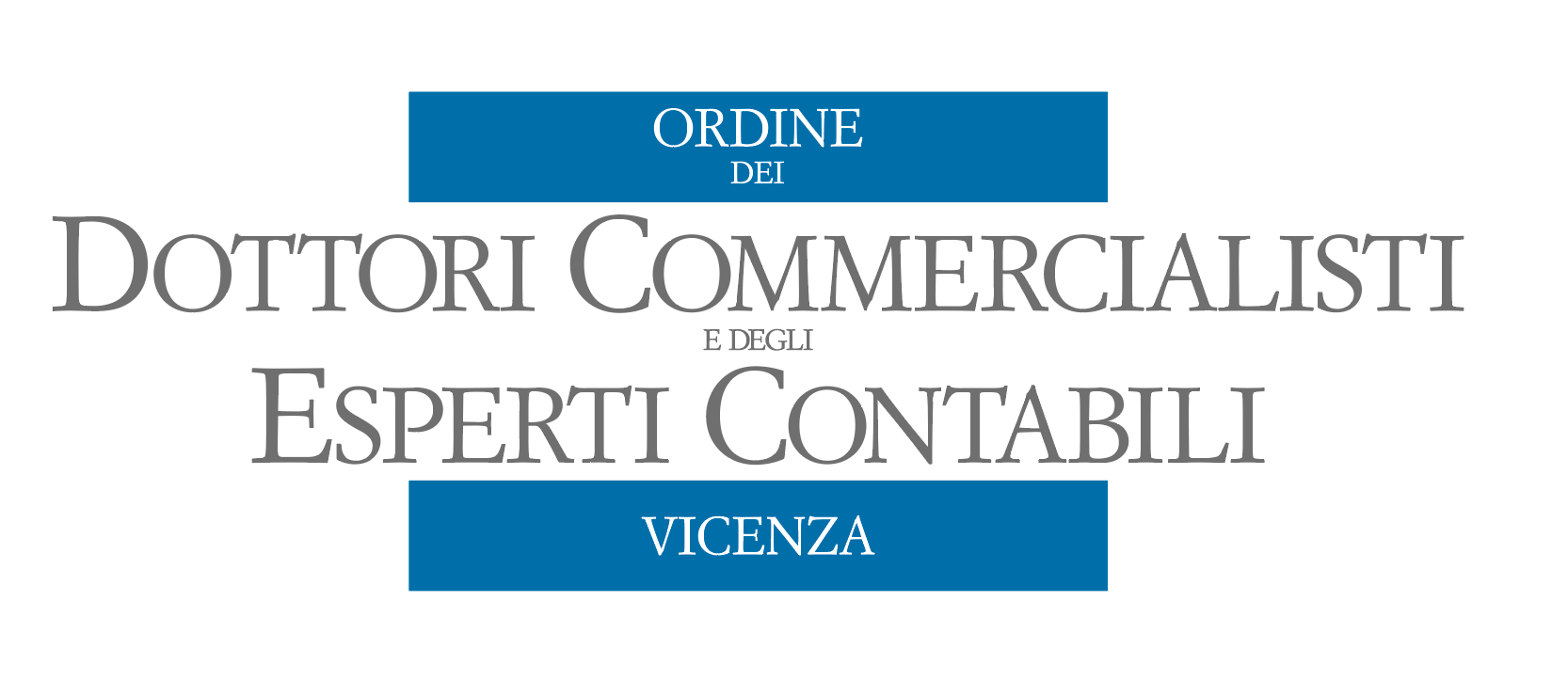 1)a) Il Proponenteb) Indirizzo completoc) P. Iva/Cod. Fiscale(se persona fisica sempre C.F.)d) Indirizzo sito webe) Data di costituzione2)Professione svoltaDottore Commercialista, Esperto Contabile o Consulente del Lavoro Iscritto all’Albo del relativo ordine3)Fornite le seguenti informazioni per tutti i Soci, Partner e CollaboratoriCognome, NomeP.I. / C.F.Titolo professionaleRuolo professionaleFatturato4)Si richiede la copertura per l'attività personale svolta con propria partita Iva da parte dei Soci?Si richiede la copertura per l'attività personale svolta con propria partita Iva da parte dei Soci?  SI           NOIn caso di risposta affermativa, la copertura sarà operativa esclusivamente se il relativo fatturato è incluso in quello dichiarato alla domanda 5.4a)L’assicurato ha un fatturato verso i clienti aventi sede in Paesi soggetti ad embargo o a sanzioni economiche o commerciali (a titolo esemplificativo: Cuba, Iran, Sudan, Myanmar, Corea del Nord, Siria, Libia, Zimbabwe, Bielorussia)?L’assicurato ha un fatturato verso i clienti aventi sede in Paesi soggetti ad embargo o a sanzioni economiche o commerciali (a titolo esemplificativo: Cuba, Iran, Sudan, Myanmar, Corea del Nord, Siria, Libia, Zimbabwe, Bielorussia)?  SI           NO4b)Ragione sociale dell'eventuale società EDP o P.IVA:5)Fatturato consuntivo per l’attività ordinaria dell’ultimo esercizio finanziario (includere eventuale fatturato relativo agli Assicurati Addizionali e delle società di servizi contabili - EDP)5a)Indicare l'ammontare del fatturato consuntivo dell’ultimo esercizio finanziario percepito per le attività di cui sotto:AttivitàFatturato €Sindaco / Revisore dei ContiAmministratore di societàMembro OdVTotaleCognome, NomeP.I. / C.F.Visto di conformitàElaborazione 730Vistopesante6)Il contraente possiede polizze RC Professionali  SI           NOIn caso di risposta affermativa fornite i seguenti dettagli:In caso di risposta affermativa fornite i seguenti dettagli:In caso di risposta affermativa fornite i seguenti dettagli:In caso di risposta affermativa fornite i seguenti dettagli:In caso di risposta affermativa fornite i seguenti dettagli:In caso di risposta affermativa fornite i seguenti dettagli:PeriodoPeriodoCompagniaMassimaleFranchigiaRetroattivitàPremio4)Per il medesimo rischio è in corso una polizza o, negli ultimi 30 giorni, è stata richiesta una quotazione?Per il medesimo rischio è in corso una polizza o, negli ultimi 30 giorni, è stata richiesta una quotazione?  SI           NOMassimale richiesto  500.000,00 €  1.000.000,00 €  1.500.000,00 €  2.000.000,00 €  2.500.000,00 €  Altro: Incarichi in enti pubblici  SI           NO8)Per quanto potete sapere o supporre, negli ultimi 5 anni sono mai state avanzate richieste di risarcimento nei confronti del Proponente e/o degli Assicurati, per fatti colposi a lui imputabili in relazione all’attività svolta?Per quanto potete sapere o supporre, negli ultimi 5 anni sono mai state avanzate richieste di risarcimento nei confronti del Proponente e/o degli Assicurati, per fatti colposi a lui imputabili in relazione all’attività svolta?  SI           NOIn caso di risposta affermativa, precisare se ci siano sinistri ed eventualmente importi pagati/liquidati a terzi:In caso di risposta affermativa, precisare se ci siano sinistri ed eventualmente importi pagati/liquidati a terzi:In caso di risposta affermativa, precisare se ci siano sinistri ed eventualmente importi pagati/liquidati a terzi:sinistro chiuso senza seguitoinferiori od uguali a € 5.000,00tra € 5.000,01 ed € 20.000,00 (compreso)superiori ad € 20.000,00sinistro aperto, non ancora definito9)A seguito di indagine, il Proponente e/o gli Assicurati risultano essere a conoscenza di Circostanze o Eventi che possano dare origine a una richiesta di risarcimento nei confronti del Proponente stesso in relazione all'incarico professionale indicato nella presente proposta?A seguito di indagine, il Proponente e/o gli Assicurati risultano essere a conoscenza di Circostanze o Eventi che possano dare origine a una richiesta di risarcimento nei confronti del Proponente stesso in relazione all'incarico professionale indicato nella presente proposta?A seguito di indagine, il Proponente e/o gli Assicurati risultano essere a conoscenza di Circostanze o Eventi che possano dare origine a una richiesta di risarcimento nei confronti del Proponente stesso in relazione all'incarico professionale indicato nella presente proposta?Attività di Sindaco/Revisore dei Conti, Amm.re società, Attività OdV 231/2001   SI           NOAttività ordinaria   SI           NO10)Sono stati ricoperti o si ricoprono tutt'ora incarichi sindacali o di amministrazione presso società in procedure concorsuali?Sono stati ricoperti o si ricoprono tutt'ora incarichi sindacali o di amministrazione presso società in procedure concorsuali?  SI           NOSe si, fornire dettagli sugli incarichi di Sindaco/Amministratore in aziende sottoposte a procedure concorsuali:SocietàSettore AttivitàData inizio incaricoData cessazione incaricoData inizio procedura concorsualeBreve descrizione causa procedura concorsualeSocietàSettore AttivitàData inizio incaricoData cessazione incaricoData inizio procedura concorsualeBreve descrizione causa procedura concorsualeSocietàSettore AttivitàData inizio incaricoData cessazione incaricoData inizio procedura concorsualeBreve descrizione causa procedura concorsualeSocietàSettore AttivitàData inizio incaricoData cessazione incaricoData inizio procedura concorsualeBreve descrizione causa procedura concorsualeFirmato (il Proponente)Data11)11)Indicare l'ammontare delle attività di cui sotto rispetto al fatturato consuntivo dell'ultimo esercizio finanziarioIndicare l'ammontare delle attività di cui sotto rispetto al fatturato consuntivo dell'ultimo esercizio finanziarioIndicare l'ammontare delle attività di cui sotto rispetto al fatturato consuntivo dell'ultimo esercizio finanziarioAttivitàAttivitàAttivitàFatturato €Contabilità e assistenza fiscale a favore di società:Contabilità e assistenza fiscale a favore di società:Contabilità e assistenza fiscale a favore di società:1. Società quotate in borsa (diverse da quella al punto 4)1. Società quotate in borsa (diverse da quella al punto 4)1. Società quotate in borsa (diverse da quella al punto 4)2. Società non quotate2. Società non quotate2. Società non quotate3. Altre piccole imprese commerciali, agricole, etc.3. Altre piccole imprese commerciali, agricole, etc.3. Altre piccole imprese commerciali, agricole, etc.4. Banche, Istituti finanziari, compagnie assicurazioni4. Banche, Istituti finanziari, compagnie assicurazioni4. Banche, Istituti finanziari, compagnie assicurazioniAssistenza fiscale a persone fisicheAssistenza fiscale a persone fisicheAssistenza fiscale a persone fisicheConsulenza gestionaleConsulenza gestionaleConsulenza gestionaleInsolvenza/Liquidazione/Curatela fallimentareInsolvenza/Liquidazione/Curatela fallimentareInsolvenza/Liquidazione/Curatela fallimentareConsulenza in materia di operazioni straordinarie (fusioni, acquisizioni, scissioni)Consulenza in materia di operazioni straordinarie (fusioni, acquisizioni, scissioni)Consulenza in materia di operazioni straordinarie (fusioni, acquisizioni, scissioni)Esecuzione testamentaria e amministrazione fiduciariaEsecuzione testamentaria e amministrazione fiduciariaEsecuzione testamentaria e amministrazione fiduciariaConsulenza in materia di investimentiConsulenza in materia di investimentiConsulenza in materia di investimentiAttività di Sindaco/Revisore dei ContiAttività di Sindaco/Revisore dei ContiAttività di Sindaco/Revisore dei ContiAmministrazione di societàAmministrazione di societàAmministrazione di societàAttività di OdV 231/2001Attività di OdV 231/2001Attività di OdV 231/2001Amministrazione di stabiliAmministrazione di stabiliAmministrazione di stabiliAltro (specificare)Altro (specificare)12)12)Società o Enti nelle quali il Proponente è attualmente Sindaco/Revisore dei Conti, Amm.re società, Attività OdV 231/2001 (Compilare solo nel caso indicato al punto 5.a della Sezione 2)Società o Enti nelle quali il Proponente è attualmente Sindaco/Revisore dei Conti, Amm.re società, Attività OdV 231/2001 (Compilare solo nel caso indicato al punto 5.a della Sezione 2)Società o Enti nelle quali il Proponente è attualmente Sindaco/Revisore dei Conti, Amm.re società, Attività OdV 231/2001 (Compilare solo nel caso indicato al punto 5.a della Sezione 2)Società o Enti nelle quali il Proponente è attualmente Sindaco/Revisore dei Conti, Amm.re società, Attività OdV 231/2001 (Compilare solo nel caso indicato al punto 5.a della Sezione 2)Società o Enti nelle quali il Proponente è attualmente Sindaco/Revisore dei Conti, Amm.re società, Attività OdV 231/2001 (Compilare solo nel caso indicato al punto 5.a della Sezione 2)Società o Enti nelle quali il Proponente è attualmente Sindaco/Revisore dei Conti, Amm.re società, Attività OdV 231/2001 (Compilare solo nel caso indicato al punto 5.a della Sezione 2)Società o Enti nelle quali il Proponente è attualmente Sindaco/Revisore dei Conti, Amm.re società, Attività OdV 231/2001 (Compilare solo nel caso indicato al punto 5.a della Sezione 2)Società o Enti nelle quali il Proponente è attualmente Sindaco/Revisore dei Conti, Amm.re società, Attività OdV 231/2001 (Compilare solo nel caso indicato al punto 5.a della Sezione 2)SocietàSocietàCapitale socialeFatturatoSettore di AttivitàRuoloLa società o la sua controllante sono quotatein mercati?Sottoposta a procedure concorsuali?Data nomina13)a) Data del sinistrob) Nominativo del reclamante o presunto danneggiatob) Nominativo del reclamante o presunto danneggiatoc) Descrizione dettagliata del sinistroc) Descrizione dettagliata del sinistrod) Ammontare del danno richiestod) Ammontare del danno richiestoe) Conclusione del sinistro o stato attuale ed importo liquidato (se chiuso) o riservato (se aperto)e) Conclusione del sinistro o stato attuale ed importo liquidato (se chiuso) o riservato (se aperto)14)a) Nominativo dell’ipotetico terzo danneggiatoa) Nominativo dell’ipotetico terzo danneggiatob) Descrizione dettagliata della circostanzab) Descrizione dettagliata della circostanzaFirmato (il Proponente)Data